S3 Appendix. Mail SurveyInstructions: Please answer the following questions about your forest management and ownership.What category below best describes your ownership of your forest land in Vermont’s Current Use Program?IndividualJoint, such as husband and wifeFamily partnershipTrust or estateCorporation or business partnershipOther (please specify):___________________________________How many acres of forest land do you have in Current Use?How many distinct, unconnected properties of forest land do you have in Current Use? In what year did you purchase/inherit your forest land held in Current Use? Have you ever withdrawn your forest land from the Current Use program? YesNoHow close do you live to your forest land in Current Use? (check one)Less than 10 miles away10-100 miles awayOver 100 miles awayDo you have a forest management plan for your forest land in Current Use?YesNoDo you plan on selling your Current Use forest land? (check one)In the next ten yearsIn the next twenty yearsIn the next fifty yearsI do not plan on selling my landI don’t knowHow likely are you to put your forest land in Current Use under an easement in the next ten years? (check one)Extremely likelySomewhat likelyNeither likely nor unlikelySomewhat unlikelyExtremely unlikelyHow important are the following as reasons for you to own your forest land in Vermont? Mark only one box for each row.                                                  Not Important……...Very ImportantInstructions: Please respond to the following questions about your views on climate change. Climate change refers to the change in weather patterns resulting from increased carbon dioxide and other greenhouse gas emissions into the atmosphere.Do you think that climate change is happening? YesNoHow confident are you about your response to the   previous question (Q12)? (check one)I am extremely sure of thisI am very sure of thisI’m somewhat sure of thisI’m not at all sure of thisAssuming climate change is happening, do you think it is ... (check all that apply)Caused mostly by human activitiesCaused mostly by natural changes in the environmentOtherNone of the above because climate change isn't happeningHow worried are you about climate change? (check one)Very worriedSomewhat worriedNot very worriedNot at all worriedCarbon Credit Programs FAQ ContinuedWhat would I have to do to be part of a carbon credit program?You can keep your land in the Current Use programA forester will verify each year that you are complying with the program.You are still allowed to harvest trees from your forest but you must either: grow more trees per acre OR allow trees to grow until they are old.What are the benefits of carbon credit programs?Carbon credit programs could give you additional annual income from your forest land.These programs may help reduce carbon dioxide levels in the atmosphere.Instructions: Now, consider each of the following hypothetical carbon credit programs. For each program:Consider all the features of the program and please mark ONLY ONE worst feature and ONLY ONE best feature of the program. The worst feature should be the program feature you like the least while the best feature should be the one you like the most of all.Consider each carbon credit program ON ITS OWN when you decide if you would enroll in it if it were available to you. You can check “yes” for more than one program.Instructions: Please answer the following questions about yourself.How old are you? (check one)Under 25 years25 to 34 years35 to 44 years45 to 54 years55 to 64 years65 to 74 years75 years and overWhat is your gender?MaleFemaleWhat is the highest level of school you have completed? Please check only one. If you are currently in school, mark the highest degree received or grade completed.Less than 12th gradeHigh school graduate or GEDSome collegeAssociate or technical degreeBachelor’s degreeGraduate degreeWhat is your household’s annual income? (check one) Less than $25,000$25,000 to $49,999$50,000 to $99,999$100,000 to $150,000$150,000 to $200,000$200,000 or morePrefer not to answerAre you of Hispanic or Latino origin?YesNoWhat is your race? (check one or more)American Indian or Alaska NativeAsianBlack or African AmericanNative Hawaiian or Other Pacific IslandsWhitePrefer not to answerWould you be willing to participate in a follow up interview about your experience with this survey?YesNo                         If yes, please put down the best way to contact                                       you for a follow up phone call:	             _____________________________________	             _____________________________________	             _____________________________________If you have any additional comments or concerns you would like to share about the survey, please share them in the blank space below.                       Dartmouth College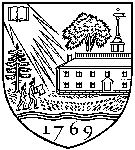                      Environmental Studies Program                               6182 Steele Hall                                   Hanover, NH 03755-3571 USA2017 VermontCurrent Use ForestLandowner Survey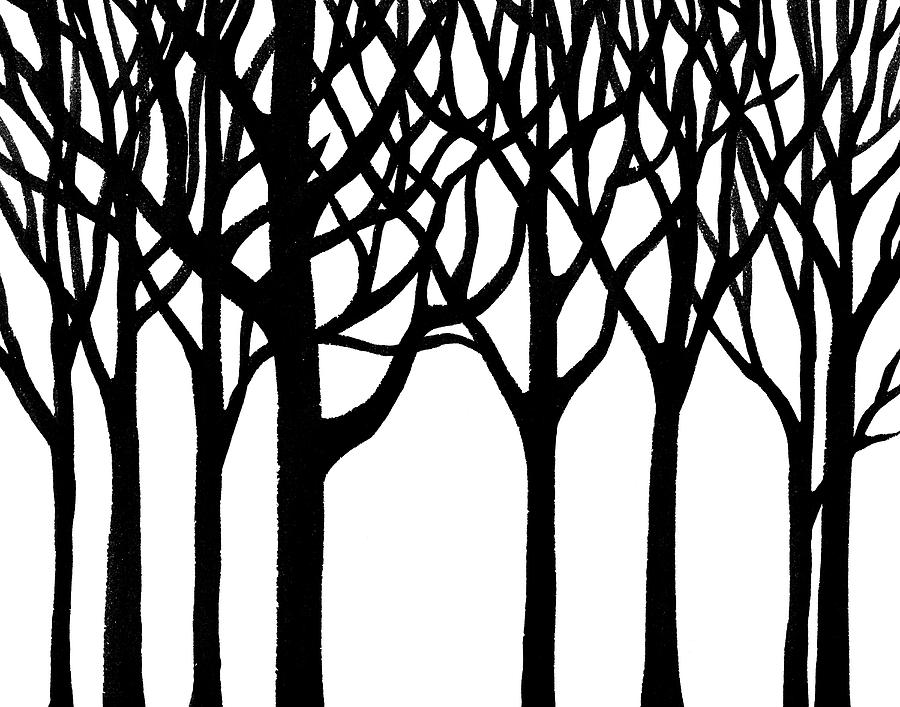                      Dartmouth College                     Environmental Studies Program                                  6182 Steele Hall                                    Hanover, NH 03755-3571 USASection 1 of 4: Questions About Your Forest Management and Ownershipacresproperty/properties12345a) To enjoy beauty or sceneryb) To protect nature or biological diversityc) As part of my home site/primary residence d) As part of a cabin or vacation home sitee) To pass land on to children or other heirsf) For firewoodg) For timber products (like logs or pulpwood)h) For non-timber forest products (such as berries or maple syrup)j) For hunting, fishing or other recreationk) For privacy Please answer the following questions about your forest management activities on you forest land in Current Use.Section 2 of 4: Questions About Your Views on Climate ChangeInstructions: We are now going to look at some hypothetical carbon credit programs. Carbon credit programs, also known as carbon offset programs, can provide you additional income if you manage the trees in your forest to take in more carbon in the long run. Please read the frequently asked questions (FAQ) about these programs before evaluating the features of these programs in the following pages.Carbon Credit Programs FAQWhat is forest carbon?Trees take in carbon from the air and store it in their trunks, leaves, and roots. When trees absorb more carbon, there is less carbon dioxide in the atmosphere to contribute to climate change.What are forest carbon credits?If you manage your forest to take in more carbon, you can apply to receive carbon credits for the additional carbon the trees store.Through a carbon credit program, you can sell these carbon credits to a power plant, company, or other entity that produces too much carbon dioxide and wants to avoid receiving a fine for their emissions. Sample Carbon Credit Program Y is an example of how to fill in your responses for each program. Please fill in your own responses for every other program.Sample Carbon Credit Program YCarbon Credit Program 1Carbon Credit Program 2Carbon Credit Program 3Carbon Credit Program 4Carbon Credit Program 5Carbon Credit Program 6Carbon Credit Program 7Carbon Credit Program 8Carbon Credit Program 9Section 4 of 4: Questions About YouThank you for participating in this survey. Please return your completed survey using the envelope with postage provided. If you would like a copy of the results of this survey, please print your name and an email address in the blank space below. If you do not have an email address, please write down your name and indicate you would like to receive the results by mail.                        Dartmouth College                     Environmental Studies Program                               6182 Steele Hall                                  Hanover, NH 03755-3571 USA